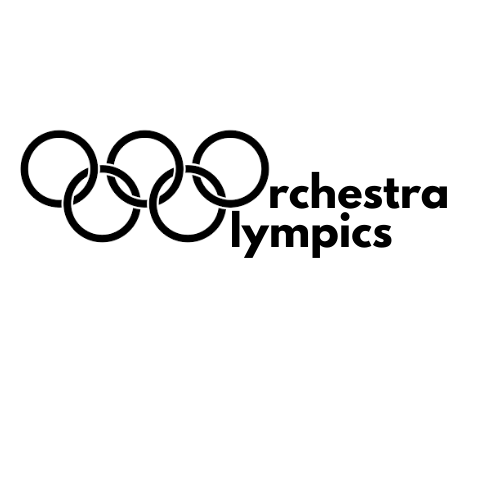 *judges have final say in awarding points for all categories, including written and on Canvas!*Different events are worth different points!Who will win the Gold, Silver, and Bronze?PHOTO/VIDEOHold your instrument with the best possible posture – laying down!1 pointJUDGEPlay a D Major Scale up and down, using a half note for each note.1 pointWRITEWho composed the famous musical themes for the Olympics, is that person still alive and if so, how old are they?1 pointPHOTO/VIDEOTeach a member of your group how to hold your instrument. Must be a DIFFERENT instrument than what they play!2 pointsJUDGEPlay #86 Ode to Joy – keep the rhythm steady and stay together as a group.3 points WRITECreate eight measures of rhythm using quarter notes, half notes, and eighth notes.2 pointsPHOTO/VIDEOTake photos of every group member with PERFECT bow holds.1 pointJUDGEPlay #67 Pepperoni Pizza – everyone has to get the rest at the end!2 pointsWRITEName your instrument, and tell why you chose that name.1 pointPHOTO/VIDEORecord your group playing #101 Baa Baa Black Sheep2 pointsJUDGEPlay all of Line A from #92 Can-Can – steady and accurate.5 points JUDGEPlay #84 Fourth Finger Marathon as fast as you can (but staying together!)3 pointsPHOTO/VIDEOTake photos of the following from the book- repeat sign- time signature- down bow1 pointJUDGEPlay all of #73 Buckeye Salute – the rhythmic patterns have to be accurate.3 pointsWRITEWrite Winter Olympic-themed lyrics to go along with any song in the book (make sure to indicate which song!)2 pointsPHOTO/VIDEOPlay #27 Olympic High Jump from memory – pay attention to the markings!3 pointsJUDGEPlay all of Line A of #91 Lightly Row – steady and accurate. 5 pointsJUDGEPlay #88 Frere Jacques – in unison or as a round!Unison – 3 pointsAs a Round – 5 pointsPHOTO/VIDEO Make a video of your group going from rest position to perfect playing position.2 pointsJUDGEPlay all of  #105 D Major Scale in Threes.2 points